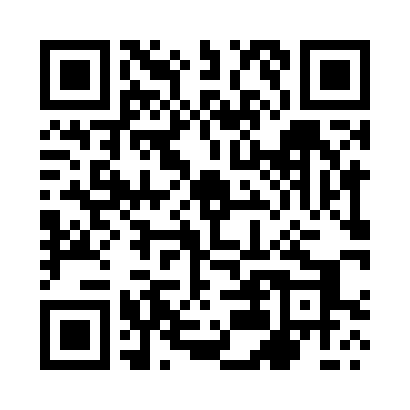 Prayer times for Wilkowiec, PolandMon 1 Apr 2024 - Tue 30 Apr 2024High Latitude Method: Angle Based RulePrayer Calculation Method: Muslim World LeagueAsar Calculation Method: HanafiPrayer times provided by https://www.salahtimes.comDateDayFajrSunriseDhuhrAsrMaghribIsha1Mon4:106:1212:425:097:139:072Tue4:086:1012:425:107:159:103Wed4:056:0712:425:117:179:124Thu4:026:0512:415:137:189:145Fri3:596:0312:415:147:209:176Sat3:566:0112:415:157:229:197Sun3:525:5812:405:167:249:228Mon3:495:5612:405:187:259:249Tue3:465:5412:405:197:279:2610Wed3:435:5112:405:207:299:2911Thu3:405:4912:395:217:319:3212Fri3:375:4712:395:227:329:3413Sat3:345:4512:395:247:349:3714Sun3:305:4212:395:257:369:3915Mon3:275:4012:385:267:389:4216Tue3:245:3812:385:277:399:4517Wed3:215:3612:385:287:419:4718Thu3:175:3412:385:297:439:5019Fri3:145:3112:375:317:459:5320Sat3:105:2912:375:327:469:5621Sun3:075:2712:375:337:489:5922Mon3:035:2512:375:347:5010:0223Tue3:005:2312:375:357:5110:0524Wed2:565:2112:375:367:5310:0825Thu2:535:1912:365:377:5510:1126Fri2:495:1712:365:387:5710:1427Sat2:455:1512:365:397:5810:1728Sun2:425:1312:365:408:0010:2029Mon2:385:1112:365:428:0210:2330Tue2:345:0912:365:438:0310:27